Erweiterung des Sortiments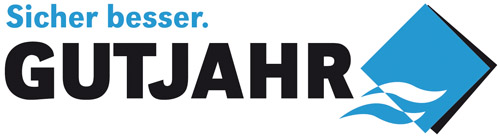 Modern und zeitlos: Ab sofort alle Gutjahr-Profile auch in Trendfarbe Anthrazitmetallic Bickenbach/Bergstraße, 27. Juni 2017. Dunkelgrau mit Eisenglimmer: Nummer 703 der DB-Farbtonkarte ist aus dem modernen Wohnungsbau nicht mehr wegzudenken. Auch im Außenbereich ist die Trendfarbe längst angekommen. Deshalb hat Gutjahr sein Designsortiment jetzt auf alle Profile ausgeweitet. Bereits seit vergangenem Jahr bietet Gutjahr seinen Profil-Baukasten und das Balkonrinnen-System in dem trendigen anthrazit-metallic an. Jetzt folgen Drain- und Beschichtungsprofile sowie das Sockelprofil ProFin SP. „Natürlich steht bei uns immer die Funktion im Vordergrund“, sagt Gutjahr-Geschäftsführer Ralph Johann. „Aber bei den Profilen spielt die Optik inzwischen eine mindestens ebenso große Rolle, und darauf haben wir reagiert.“Sichere Anschlüsse und AbschlüsseVier Produktgruppen sind ab sofort auch in DB 703 erhältlich.Mit den Drainabschlussprofilen der ProFin V-Serie lassen sich dekorative, saubere Randabschlüsse bei drainierten Belägen herstellen, wenn die Abdichtung bereits vorhanden ist. Die Spezialprofile ProFin BP und BE gewährleisten dauerhaft schadensfreie Balkon-Randbereiche bei Balkon-Beschichtungen.Das 3-in-1-Sockelprofil ProFin SP sorgt für den sicheren Anschluss von Abdichtungen an aufgehende Bauteile. Die neue stufenlos höhenverstellbare Drain-Kiesleiste ProFin KL 92/150 kann auch mit Gefälle eingestellt werden. Das wird vor allem bei offenfugigen Belägen auf Stelzlagern benötigt, um den Rand komplett abzudecken. Eine Übersicht über alle Produkte, die in DB 703 verfügbar sind, finden Interessierte unter www.gutjahr.com/anthrazitmetallic Über GutjahrGutjahr Systemtechnik mit Sitz in Bickenbach/Bergstraße (Hessen) entwickelt seit mehr als 25 Jahren Komplettlösungen für die sichere Entwässerung, Entlüftung und Entkopplung von Belägen – auf Balkonen, Terrassen und Außentreppen ebenso wie im Innenbereich und an Fassaden. Herzstück der Systeme sind Drainage- und Entkopplungsmatten. Passende Drainroste, Randprofile und Rinnen sowie Abdichtungen und Mörtelsysteme ergänzen die Produktpalette. Mittlerweile werden die Produkte von Gutjahr in einer Vielzahl europäischer Länder eingesetzt. Zudem hat das Unternehmen bereits mehrere Innovationspreise erhalten und wurde 2012 als Top 100-Unternehmen ausgezeichnet. Seit 2014 gehört Gutjahr zur Ardex-Gruppe. Presseanfragen bitte an:Arts & Others, Anja Kassubek, Daimlerstraße 12, D-61352 Bad HomburgTel. 06172/9022-131, a.kassubek@arts-others.de